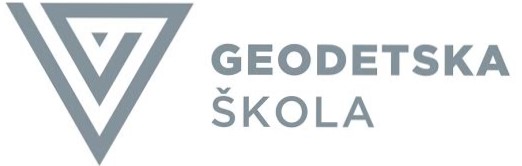                                            Telefon: 66 00 648,                                           Telefax :  66 58 115			e-mail: uprava@geoskola.hr	  Zagreb, Avenija Većeslava Holjevca 15	               	  	    http://www.geoskola.hrSUGLASNOST RODITELJA/STARATELJA/SKRBNIKA/Svojim potpisom dajem suglasnost Školi da se fotografija/video snimka _________________________________,     učenika/ce ___________ razreda Objavi   :kao informacija u medijima i službenoj web stranici škole o uspješnosti učenikaobjava sudjelovanja Geodetske škole, Zagreb u projektu mobilnosti europskog fonda za škole i mlade Erasmus+ Acrosss the borders od rujna 2018. do kolovoza 2020. godine. Objava fotografije/video snimkese odnosi na: učenike polaznike drugih, trećih i četvrtih razreda škole.aktivnosti u Školi i izvan Škole  za trajanja provedbe projekta mobilnosti europskog fonda za škole i mlade Erasmus+ Acrosss the borders od rujna 2018. do kolovoza 2020. godine. Objava fotografija/video snimke trajat će od 20. siječnja 2019. godine do trajanja statusa redovnog učenika Geodetske škole, Zagreb ili do kraja trajanja projekta.Ova suglasnost može se uskratiti / povući bilo kad bez objašnjenjaDatum 20.01.2019.                                                       RODITELJ/STARATELJ/SKRBNIK						       _________________________________